Madame, Monsieur,J'ai l'honneur de vous informer que la Commission d'études 9 de l'UIT-T (Transmission de contenus audiovisuels et réseaux câblés intégrés à large bande) se réunira à Bangalore (Inde), du 9 au 18 mai 2023 inclus, à l'aimable invitation du Ministère des communications du Gouvernement de l'Inde.Lieu: Indian Institute of Science, Bureau central (Bâtiment principal), Amra Marg, Bangalore-560012.Un atelier sur le thème "L'avenir de la télévision pour l'Asie du Sud, les États arabes et l'Afrique" sera également organisé à l'occasion de la réunion de la CE 9 à Bangalore. Un lien permettant d'accéder à la page web de cet atelier, notamment au programme détaillé, sera mis à disposition depuis la page web de la CE 9 (http://itu.int/ITU-T/go/sg9).Venez prendre part aux activités de la CE 9 de l'UIT-T pour influencer et façonner l'avenir du large bande et de la télévision sur les réseaux câblés intégrés large bande, dans le cadre des travaux de normalisation connexes à l'échelle internationale.La CE 9 mène à bien des études se rapportant à l'utilisation des technologies de l'information et de la communication (TIC) pour la distribution de contenus audiovisuels, par exemple les programmes de télévision et les services de données connexes, y compris les services et applications interactifs qui offrent des fonctionnalités évoluées, par exemple la télévision à ultra haute définition et la télévision à grande plage dynamique, la 3D, la réalité virtuelle, la réalité augmentée et la télévision multi-vues.En particulier, la CE 9 mène des travaux sur l'utilisation des réseaux câblés, par exemple les réseaux à câbles coaxiaux, les réseaux à fibres optiques, les réseaux hybrides fibre-câble coaxial (HFC), etc., qui visent à fournir également des services large bande intégrés. Le réseau câblé, destiné avant tout à la distribution à domicile de contenus audiovisuels, achemine également des services pour lesquels l'élément temps est essentiel, comme les services vocaux, les jeux vidéo, la vidéo à la demande, les services interactifs et multi écrans, etc., vers les équipements de locaux d'abonné (CPE) (particuliers ou entreprises).Récemment, des études ont été menées sur l'utilisation de l'informatique en nuage, de l'intelligence artificielle (IA) et d'autres technologies évoluées, afin d'améliorer la contribution et la distribution de contenus audiovisuels ainsi que les services intégrés large bande sur les réseaux câblés. La CE 9 étudie en outre la façon de fournir des services d'accessibilité (comme le sous-titrage ou le sous-titrage audio) et de nouvelles technologies d'interaction (comme l'haptique, la gestuelle, le suivi oculaire, etc.), afin d'améliorer l'accessibilité des contenus audiovisuels et des services de données connexes pour les personnes ayant des capacités différentes.Les sujets d'étude en cours au sein de la CE 9 de l'UIT-T, pour lesquels des contributions écrites sont sollicitées, se trouvent à l'adresse: www.itu.int/itu-t/workprog/wp_search.aspx?sg=9. Les Membres de l'UIT sont aussi invités à soumettre des contributions en vue d'entamer des travaux sur de nouveaux sujets d'étude. Veuillez adresser toute question ou demande d'appui au secrétariat de la CE 9, à l'adresse: tsbsg9@itu.int.Le gabarit pour la soumission des contributions est disponible sur la page web de l'UIT relative au système direct de publication des documents en ligne et les lignes directrices pour l'élaboration des contributions peuvent être consultées à l'adresse: http://www.itu.int/rec/T-REC-A.2-201211-I.La réunion débutera à 11 h 30 le premier jour et l'enregistrement des participants débutera à 9 h 30 à l'entrée du lieu de la manifestation. Les précisions relatives aux salles de réunion seront diffusées via la liste d'adresses électroniques de la CE 9 et affichées sur place par l'organisme hôte. Des renseignements complémentaires sur la réunion sont donnés dans l'Annexe A, et des informations d'ordre pratique figurent dans l'Annexe D.Principales échéances:Le projet d'ordre du jour et le projet de calendrier de la réunion, établis en accord avec le Président (M. Satoshi Miyaji) et l'équipe de direction de la Commission d'études 9, figurent respectivement dans les Annexes B et C.Les dispositions logistiques définitives prévues pour cette réunion dépendront de l'évolution de la pandémie de COVID-19 et de ses incidences sur les voyages internationaux. L'équipe de direction de la commission d'études suivra de près la situation en étroite collaboration avec le secrétariat du TSB. Si les modalités d'organisation de la réunion doivent être modifiées, les experts de l'UIT-T en seront informés via la page d'accueil de la commission d'études, les listes de diffusion et les mises à jour de la présente Lettre collective.Je vous souhaite une réunion constructive et agréable.Veuillez agréer, Madame, Monsieur, l'assurance de ma considération distinguée.Annexes:	5Annexe AMÉTHODES DE TRAVAIL ET INSTALLATIONSSOUMISSION DES DOCUMENTS ET ACCÈS: La réunion se déroulera sans document papier. Les contributions des Membres doivent être soumises au moyen du système direct de publication des documents en ligne; les projets de document temporaire (TD) doivent être soumis par courrier électronique au secrétariat de la commission d'études en utilisant le gabarit approprié. Les documents de réunion sont accessibles depuis la page d'accueil de la commission d'études, et l'accès est réservé aux Membres de l'UIT-T disposant d'un compte utilisateur UIT avec accès TIES.INTERPRÉTATION: Comme convenu avec l'équipe de direction de la CE 9 de l'UIT-T, cette réunion se tiendra en anglais seulement.RÉSEAU LOCAL SANS FIL (WLAN): Des équipements de réseau local sans fil seront à la disposition des délégués sur place.PARTICIPATION INTERACTIVE À DISTANCE: Un service de participation à distance (MyMeetings) sera assuré au mieux. Pour pouvoir accéder aux séances à distance, les délégués doivent s'inscrire à la réunion. Les participants devraient prendre note du fait que, conformément à la pratique habituelle, la réunion ne sera pas retardée ou interrompue parce qu'un participant à distance ne parvient pas à se connecter, à entendre ou à se faire entendre, selon l'appréciation du Président. Si les propos d'un participant à distance sont difficilement audibles en raison de la qualité du son jugée insuffisante, le Président pourra interrompre ce participant et renoncer à lui donner la parole tant qu'il n'aura pas été indiqué que le problème a été résolu. L'utilisation de l'outil de discussion est encouragée pour faciliter la gestion efficace du temps au cours des séances, si le Président le juge bon.ACCESSIBILITÉ: Un sous-titrage en temps réel pourra être mis à disposition sur demande aux participants qui en ont besoin, pour les séances portant sur le thème de l'accessibilité (Question 11/9), en fonction des ressources financières disponibles. Ces services d'accessibilité doivent être demandés au moins deux mois avant le début de la réunion, en cochant la case correspondante sur le formulaire d'inscription.INSCRIPTION PRÉALABLE, NOUVEAUX DÉLÉGUÉS, BOURSES ET DEMANDE DE VISAINSCRIPTION PRÉALABLE: L'inscription préalable est obligatoire et doit se faire en ligne depuis la page d'accueil de la commission d'études au moins un mois avant le début de la réunion. Comme indiqué dans la Circulaire TSB 68, dans le cadre du système d'inscription de l'UIT-T, le coordonnateur responsable doit approuver les demandes d'inscription; la Circulaire TSB 118 indique comment mettre en place l'approbation automatique de ces demandes. Certaines options du formulaire d'inscription ne s'appliquent qu'aux États Membres, notamment en ce qui concerne les fonctions, les demandes de services d'interprétation et les demandes de bourse. Les membres sont invités à inclure des femmes dans leurs délégations chaque fois que cela est possible.Les NOUVEAUX DÉLÉGUÉS sont invités à se faire connaître auprès du secrétariat de la CE 9 de l'UIT-T, à l'adresse tsbsg9@itu.int, afin d'obtenir de plus amples renseignements sur les séances d'accueil et d'information concernant les travaux de l'UIT dès leur arrivée. Un guide rapide pour les nouveaux délégués est disponible ici. Veuillez ne pas tenir compte des informations logistiques concernant le siège de l'UIT à Genève.BOURSES: Afin de faciliter la participation des pays remplissant les conditions requises, deux types de bourses sont accordés pour cette réunion:•	des bourses classiques pour la participation à une réunion en personne; et•	des bourses nouvelles pour la participation à une réunion électronique.Les bourses pour la participation à une réunion électronique consistent en un remboursement des coûts de la connectivité pendant la durée de la manifestation.S'agissant des bourses pour la participation à une réunion en personne, jusqu'à deux bourses partielles par pays pourront être accordées, en fonction des ressources financières disponibles. Les bourses partielles attribuées pour les réunions en personne couvrent a) un billet d'avion (billet aller-retour en classe économique selon le trajet le plus direct/économique depuis le pays d'origine jusqu'au lieu de la réunion) ou b) une indemnité journalière de subsistance appropriée (destinée à couvrir les frais d'hébergement, les repas et les autres frais). Lorsque deux bourses partielles pour une réunion en personne sont demandées, l'une au moins devrait être sollicitée pour un billet d'avion. Il incombe à l'organisation d'affiliation du candidat de financer le reste des coûts de participation.Conformément à la Résolution 213 (Dubaï, 2018) de la Conférence de plénipotentiaires, les candidats aux bourses devraient être choisis dans un souci d'équilibre entre les hommes et les femmes et d'inclusion des personnes handicapées et des personnes ayant des besoins particuliers. Les critères sur la base desquels il est décidé d'attribuer une bourse sont les suivants: budget disponible à l'UIT; participation active, et notamment soumission de contributions écrites pertinentes; répartition équitable entre les pays et les régions; demandes de personnes handicapées ou ayant des besoins particuliers; et parité hommes-femmes.Les formulaires permettant de demander une bourse pour les deux types de réunions sont disponibles sur la page d'accueil de la commission d'études. Les demandes de bourses doivent parvenir le 28 mars 2023 au plus tard. Elles doivent être envoyées par courrier électronique à fellowships@itu.int ou par télécopie au +41 22 730 57 78. L'inscription (approuvée par le coordonnateur responsable) doit être effectuée avant de soumettre une demande de bourse, et il est vivement conseillé de s'inscrire à la manifestation et d'engager le processus de demande sept semaines au moins avant la date de la réunion.DEMANDE DE VISA: Cette réunion étant organisée en dehors de la Suisse, les demandes d'assistance pour l'obtention d'un visa doivent être adressées directement à l'organisme hôte. En règle générale, pour entrer en Inde, vous aurez besoin d'une lettre d'invitation/introduction de l'organisme hôte, que vous devrez présenter à l'ambassade/au consulat de l'Inde dans votre région afin d'obtenir votre visa. Le visa doit être demandé et obtenu auprès de la représentation de l'Inde (ambassade ou consulat) dans votre pays ou, à défaut, dans le pays le plus proche de votre pays de départ. Nous vous rappelons que la délivrance du visa peut prendre un certain temps et vous recommandons d'effectuer votre demande le plus tôt possible. Pour de plus amples renseignements, voir le point 3 de l'Annexe D.Annex B
Draft agenda of SG9 meeting (Bangalore, 9-18 May 2023)NOTE ‒ Updates to the agenda can be found in TD198.Annex C
Draft Timetable of SG9 meeting (Bangalore, 9-18 May 2023)Sessions timing : 	Session 1: 0930–1100;	Session 2: 1130–1300;	Session 3: 1430–1600;	Session 4: 1630–1800Colour legendNOTE ‒ Updates to the timetable will be found in SG9-TD199.Annex D
Host-provided information(Please regularly check on the SG9 website for eventual updates of this practical information)1	Meeting VenueVenue:	Indian Institute of Science (IISc),
	Central Office (Main building), Amra Marg, Bangalore-560012.Address:		https://goo.gl/maps/5zFj2cwnv5iJHDKA8Website of IISc campus: https://iisc.ac.in Conference Venue Floor Plan: 
https://iisc.ac.in/wp-content/uploads/2016/02/New-IISc-Map.pdf2	Hotels near IISc Campus:2.1	4/5-star hotelsRecommended by the Host* : Gokulam Grand Hotel & Spa Bengaluru / (official website)3.1 km from Indian Institute of Science, BengaluruAddress: 115, Mangalore - Villupuram Rd, HMR Layout, Gokula Extension, Jalahalli, Bengaluru, Karnataka 560054
Contact No: 080 4300 1000Gokulam Grand Hotel & Spa Bengaluru is situated near the BEL Circle. It offers an outdoor pool and fitness centre.*	To benefit from a special rate, please quote the code “ITUSG9”, either typing it in the online booking or mentioning it on the phone with the hotel. Regularly check for updates of the logistics document that will be posted on SG9 website.Radisson Blu Atria Bengaluru / (official website)4.7 km from Indian Institute of Science, BengaluruOffering the facilities and benefits of an outdoor swimming pool and fitness centre, Radisson Blu Atria, Bengaluru is located at a 45-minute drive from Kempegowda International Airport.Shangri-La Bengaluru / (official website)3.7 km from Indian Institute of Science, BengaluruSituated in Bengaluru, the garden city of India, the Shangri-La Hotel features an award winning restaurant and 5 speciality alfresco dining options, an outdoor swimming pool and a well-equipped health...Holiday Inn Bengaluru Racecourse, an IHG Hotel / (official website)4.3 km from Indian Institute of Science, BengaluruConveniently located along Sheshadri Road across Bengaluru turf club, Holiday Inn Bengaluru Racecourse overlooks the Bengaluru Turf Club ensuring great views.Sheraton Grand Bengaluru Hotel at Brigade Gateway / (official website)1.3 km from Indian Institute of Science, BengaluruMetro access
Address: 26/1 Dr. Rajkumar Road Malleswaram, Rajajinagar, Bengaluru, Karnataka 560055 
Contact No: 080 4252 1000Featuring skyway access to the World Trade Centre and Orion Mall, the city's largest shopping mall, this Sheraton hotel features 8 food and beverage options, an infinity-edge swimming pool.The Lalit Ashok / (official website) 3.3 km from Indian Institute of Science, BengaluruAddress: Kumara Krupa High Grounds Bangalore : 560001 Karnataka India
Contact No: +91 80 6817 7777Nestled in an oasis of 10 acres of sprawling landscape and manicured lawns, the 5-star The Lalit Ashok offers elegant non-smoking/smoking accommodation that overlooks the swimming pool or golf course.Taj West End / (official website)4.1 km from Indian Institute of Science, BengaluruSpread over 20 acres of landscaped gardens, this city retreat is located in central Bengaluru next to Bengaluru Golf Club.2.2	3-star hotelsKINGSTON HOTEL / (official website)1.9 km from Indian Institute of Science, BengaluruLocated in Bengaluru, 3.5 km from Yeswanthpur Railway Station, KINGSTON HOTEL provides accommodation with a fitness centre, free private parking, a garden and a shared lounge.Goldfinch Hotel Bengaluru / (official website)3.8 km from Indian Institute of Science, BengaluruGoldfinch Hotel Bengaluru is centrally located in central Bengaluru, about 1.5 km from the City Railway Station. This boutique hotel offers a 24-hour front desk. Free Wi-Fi is available. 3	Passports and VisasAll foreign visitors entering India must have a valid passport. Visitors from countries whose citizens require a visa should apply for a visa at an Indian Embassy or Consulate as early as possible and well in advance of their travel.For requesting an invitation letter for visa purposes from the Indian Administration, please see Annex E.For more information related to entry into India, especially if you need a visa, see:https://www.mha.gov.in/MHA1/TourVisa.htmlThe focal point for visa support in India is:Mr Narendra ChoubeyE-mail: dirir2-dot@nic.in 4	COVID InformationThe Indian Government do not have special restriction in place in relation to COVID-19 even if preferably the international travelers should be fully vaccinated in their countries. However, a random post arrival testing at the airport for a sample (2% of the total passengers in a flight) may be performed at the airport by the authorities. The COVID regulations and guidelines are regularly revised and related International Arrivals regulations are available at: https://www.mohfw.gov.in/ 5	Transportation and site information5.1	Directions to IISc campus from the Airport:IISc is about 35kms from the airport: https://iisc.ac.in/about/general-information/how-to-reach-iisc/Prepaid taxi: The fare to IISc would be approximately INR 750-1000, and the counter is available near the exit of the Airport Building. https://www.kstdc.co/airport-taxi-bangalore/City taxi: The fare to IISc would be approximately INR 750-1000 and a queue for the same is just outside the airport building. https://www.bengaluruairport.com/travellers/transport-parkingShuttle bus service, operated by Bengaluru Metropolitan Transport Corporation (BMTC), runs from the airport to various areas in Bengaluru city every 15 minutes. The A/C bus fare is around INR 190. The Institute is known as “Tata Institute” to the locals and is just past Mekhri circle and on the way to Yeshwantpura (one must take a right turn at Mekhri circle). A Details of the schedule (https://mybmtc.karnataka.gov.in/newpage/Airport%20Vayu%20vajra%20Services/en.) Additional information on the airport can also be found at its official website: (http://www.bengaluruairport.com/)UBER and OLA are available and It can be booked using the APP.5.2	Directions to IISc campus from the City Railway Station:The city railway station is about 7 kms from the IISc campus (Majestic). One will have to leave the station from platform number ONE and reach the prepaid taxi stand and hire a city taxi (costs about Rs 200). Majestic  (7kms from IISc) is the central Bus stand in Bengaluru and is just opposite  the City Railway station. If one happens to reach Majestic, Bengaluru by bus, go to city bus platform number 22 from where almost all city buses come to the Institute.5.3	Directions to IISc campus from the Yeshwantpura Railway Station:The Yeshwantpura railway station is located  less than 2 km from the institute campus. One can take a ‘pre-paid’ auto from the counter located outside the exit gate of platform number 6. The prepaid autos shouldn’t charge more than Rs. 10.The landmark is CNR Rao Circle from where one would take the entry to IISc. Though the prepaid contract says IISc (Tata Institute as more popularly known) gate as the destination, the hostels and most of the academic departments are within 500 mts from the gate, and hence the auto can be requested to drop at your destination.5.4	Local Bus:From Majestic one will have to move past Malleshwaram 18th cross bus stand towards Yeshwanthpura.From Hebbal one has to move past Merkri Circle towards yeshwanthpura.(IISc is situated in between Malleshwaram 18th cross bus stand and Yeshwanthpura bus stand).6	Local information6.1	Currency exchangeThe currency in India is the "Indian Rupee (INR)"; please check the currency exchange rate in the local bank system or use the following link as a reference: http://www.xe.com/.6.2	Climate – May in BangaloreMonthly Average temperature and precipitation in Bangalore are given in the table below:6.3	Time Zone in May 2023 UTC/GMT +5:30 hours6.4	ElectricityIn India the standard voltage is 230 V and the frequency is 50 Hz. You can use your electric appliances in India. To be sure, check the label on the appliance.For India the most common plugs are types C and D  (see picture below). Plug type C is the plug which has two round pins, plug type D is the plug which has three round pins in a triangular pattern. Please make sure you have the proper adapter.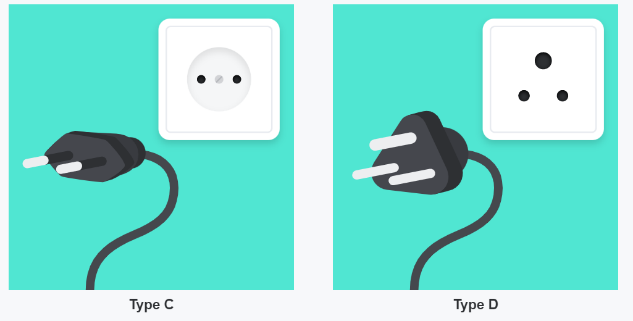 These sockets are common in India.6.5	Emergency Numbers and other information:6.5.1	Mobile phones: Cell (mobile) phone and mobile data coverage is excellent. Most unlocked cell phones will work with a local SIM card.  6.5.2	Tipping: Tipping is recommended; normally it is 5/10% of the bill (voluntary).6.5.3	Emergency Number: In case of emergency please dial N. 112. If you are in the campus (IISc) you may dial the local security number: 080 2293 2225/28416.5.4	Sightseeing: Tourism related information and other useful information about Bengaluru city may be accessed on the official website of the city: https://bengaluruurban.nic.in/en/tourism/ 6.6	Nearest HospitalApollo Cradle Maternity & Children's Hospital in Brookefield, BengaluruAddress: Kundalahalli, 101/209 & 210, ITPL Main Rd, Brookefield, Bengaluru, Karnataka 560037Areas served: Varthur Kodi and nearby areasHours: Open 24 hoursPhone: +91 98216 56657Manipal Hospital YeshwanthpurAddress: Brigade Gateway 26, 4, 1st Main Rd, beside Metro, Malleshwaram, Bengaluru, Karnataka 560055Areas served: Yeswanthpur and nearby areasHours:  Open 24 hoursPhone: +91 1800 102 4647ESI HospitalAddress: 2H85+2XV, 8th Main Rd, IISc Gymnasium, Malleshwaram, Bengaluru, Karnataka 560012Hours:  Closes 12 amPhone: +91 86606 211686.7	Focal points in India: If you have any questions about the meeting arrangements, please contact (preferably by e-mail) the local contact person:Mr Avinash Agarwal
E-mail: avinash.70@gov.inMr Narendra Choubey
E-mail: dirir2-dot@nic.inMr Pradipta Biswas
E-mail: pradipta@iisc.ac.in ANNEX EINVITATION LETTER REQUEST FORMAll foreign visitors entering India must have a valid passport. Visitors from countries whose citizens require a visa should, as soon as possible and at least one month before the start date of the meeting, apply for a visa from the office (embassy or consulate) representing India in your country or, if there is no such office in your country, from the one that is closest to the country of departure.You may need a letter of invitation from the Indian host, which you will need to present to the Indian embassy/consulate in your area in order to obtain your visa. To obtain an invitation letter:Please complete the form below.An electronic copy of your passport must be provided with your name, date of birth, nationality, passport number, expiration date of passport, etc., clearly seen on the copy. A proof of registration to the SG9 meeting may be requested by the Host.If you have been to India before, please provide an electronic copy of any previous Indian visas and/or records.Send the info in sections A, B and C as e-mail attachments to ( dirir2-dot@nic.in ). Please mark in the subject “Invitation letter request for ITU-T SG9 meeting/Workshop (9-18 May 2023)”.(Remember to scan your passport and e-mail it to us so that it is discernible and can be used.)(Please do not forget to attach a copy of your passport photograph page before sending.)In order to receive an invitation letter, your information should be provided to the host before 09 April 2023. NOTE: The host will do its best to provide invitation letters that are requested late; however, it cannot guarantee that a visa will be received in time for the SG9 meeting.
______________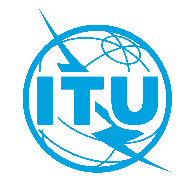 Union internationale des télécommunicationsBureau de la Normalisation des TélécommunicationsUnion internationale des télécommunicationsBureau de la Normalisation des TélécommunicationsGenève, le 3 mars 2023Genève, le 3 mars 2023Réf.:Lettre collective TSB 2/9CE 9/SPLettre collective TSB 2/9CE 9/SP–	Aux administrations des États Membres de l'Union; –	aux Membres du Secteur UIT-T; –	aux Associés de l'UIT-T participant aux travaux de la Commission d'études 9;–	aux établissements universitaires participant aux travaux de l'UIT–	Aux administrations des États Membres de l'Union; –	aux Membres du Secteur UIT-T; –	aux Associés de l'UIT-T participant aux travaux de la Commission d'études 9;–	aux établissements universitaires participant aux travaux de l'UITTél.:+41 22 730 5858+41 22 730 5858–	Aux administrations des États Membres de l'Union; –	aux Membres du Secteur UIT-T; –	aux Associés de l'UIT-T participant aux travaux de la Commission d'études 9;–	aux établissements universitaires participant aux travaux de l'UIT–	Aux administrations des États Membres de l'Union; –	aux Membres du Secteur UIT-T; –	aux Associés de l'UIT-T participant aux travaux de la Commission d'études 9;–	aux établissements universitaires participant aux travaux de l'UITTélécopie:+41 22 730 5853+41 22 730 5853–	Aux administrations des États Membres de l'Union; –	aux Membres du Secteur UIT-T; –	aux Associés de l'UIT-T participant aux travaux de la Commission d'études 9;–	aux établissements universitaires participant aux travaux de l'UIT–	Aux administrations des États Membres de l'Union; –	aux Membres du Secteur UIT-T; –	aux Associés de l'UIT-T participant aux travaux de la Commission d'études 9;–	aux établissements universitaires participant aux travaux de l'UITCourriel:tsbsg9@itu.inttsbsg9@itu.int–	Aux administrations des États Membres de l'Union; –	aux Membres du Secteur UIT-T; –	aux Associés de l'UIT-T participant aux travaux de la Commission d'études 9;–	aux établissements universitaires participant aux travaux de l'UIT–	Aux administrations des États Membres de l'Union; –	aux Membres du Secteur UIT-T; –	aux Associés de l'UIT-T participant aux travaux de la Commission d'études 9;–	aux établissements universitaires participant aux travaux de l'UITWeb:https://itu.int/go/tsg9https://itu.int/go/tsg9–	Aux administrations des États Membres de l'Union; –	aux Membres du Secteur UIT-T; –	aux Associés de l'UIT-T participant aux travaux de la Commission d'études 9;–	aux établissements universitaires participant aux travaux de l'UIT–	Aux administrations des États Membres de l'Union; –	aux Membres du Secteur UIT-T; –	aux Associés de l'UIT-T participant aux travaux de la Commission d'études 9;–	aux établissements universitaires participant aux travaux de l'UITObjet:Réunion de la Commission d'études 9; Bangalore, Inde, 9-18 mai 2023Réunion de la Commission d'études 9; Bangalore, Inde, 9-18 mai 2023Réunion de la Commission d'études 9; Bangalore, Inde, 9-18 mai 2023Réunion de la Commission d'études 9; Bangalore, Inde, 9-18 mai 20239 mars 2023–	Soumission des demandes de sous-titrage en temps réel et/ou d'interprétation en langue des signes.–	Soumission des contributions des Membres de l'UIT-T pour lesquelles une traduction est demandée.28 mars 2023–	Soumission des demandes de bourses (y compris pour la participation à une réunion électronique) (au moyen des formulaires disponibles sur la page d'accueil de la commission d'études, voir l'Annexe A).9 avril 2023–	Inscription préalable (en ligne depuis la page d'accueil de la commission d'études).–	Soumission des demandes de lettres pour faciliter l'obtention du visa. Voir la procédure décrite au point 3 de l'ANNEXE D. 
(On trouvera un modèle de demande dans l'ANNEXE E).26 avril 2023–	Soumission des contributions des Membres de l'UIT-T (au moyen du système direct de publication des documents en ligne).Seizo Onoe
Directeur du Bureau de la normalisation 
des télécommunications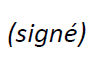 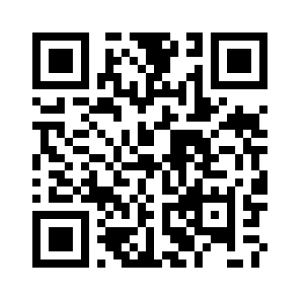 CE 9 de l'UIT-TSeizo Onoe
Directeur du Bureau de la normalisation 
des télécommunicationsInformations les plus récentes concernant la réunion#Agenda itemsOpening of the SG9 meetingOpening remarksApproval of the agendaApproval of the previous SG9 ReportsApproval of the meeting time scheduleDocument allocationIncoming liaison statementsMeeting facilities and useful informationNewcomers’ training and welcome packSG9 organizationSG9 Management teamWorking Party structure and its ManagementQuestions Rapporteurs and AssociatesLiaison OfficersFeedback on interim activities since the last meetingContributions for the opening PlenaryReport and liaison statements from other Groups/WorkshopsPromotion of SG9 work, workshops organizationDocuments planned for Approval/Consent/Determination/Agreement at this meetingAOB for opening PlenaryIntellectual Property Rights inquiryApproval/Consent/Determination of draft Recommendations and agreement of other deliverablesRecommendationsSupplementsTechnical Papers and Technical ReportsOthersApproval of Working-Party reports and Question meeting reports Outgoing Liaison Statements Agreement to start new work items Update of the SG9 Work ProgrammeNew/revised Questions (if any) and Working Party StructureNew appointment of Rapporteurs, Associate Rapporteurs, Liaison OfficersDate and place of the next SG9 meetingFuture Interim Activities (Working Party and Rapporteur meetings)AOB for closing PlenaryClosing Tuesday
9 MayTuesday
9 MayTuesday
9 MayTuesday
9 MayWednesday
10 MayWednesday
10 MayWednesday
10 MayWednesday
10 MayThursday
11 MayThursday
11 MayThursday
11 MayThursday
11 MayFriday
12 MayFriday
12 MayFriday
12 MayFriday
12 MaySat 
13/5Sun
14/5Monday
15 MayMonday
15 MayMonday
15 MayMonday
15 MayTuesday
16 MayTuesday
16 MayTuesday
16 MayTuesday
16 MayWednesday
17 MayWednesday
17 MayWednesday
17 MayWednesday
17 MayThursday
18 MayThursday
18 MayThursday
18 MayThursday
18 MaySessions12341234123412341234123412341234PLENX23XWPsXXXWorkshop1111Q1/9 ------------------------------------Q2/9 ------------------------------------Q3/9------------------------------------Q4/9------------------------------------Q5/9 ------------------------------------Q6/9 ------------------------------------Q7/9 ------------------------------------Q8/9 ------------------------------------Q9/9 ------------------------------------Q10/9------------------------------------Q11/9------------------------------------PLENSG9 Plenary sessionsWPsWorking Parties 1/9 and 2/9 Plenary sessionsXRepresents a meeting sessionRemoteRemote participation facilities: https://www.itu.int/myworkspace/#/MyMeetings--Detailed time plan including meeting sessions will be made available from the SG9 webpage1Workshop on “Future of TV for South Asia, Arab and Africa ” (see SG9 webpage).2SG9 Working Parties Opening Plenaries will be held as part of SG9 Opening Plenary. 3Closing plenary will start at 10:30SG and WP Plenary sessionsWorkshopQuestions of SG9MAYAverage Maximum Temperature33°CAverage Minimum Temperature22°CAverage Precipitation33 %CompanyApplicant Information Mr          Miss          Ms          Mrs        Mr          Miss          Ms          Mrs       Applicant InformationDate of birth :Date of birth :Applicant InformationPlace of Issue:  Place of Issue:  Applicant InformationDate of Issue:Date of Issue:Date of Issue:Date of Expiry:Date of Expiry:Applicant InformationMarital Status:  Marital Status:  Marital Status:  Applicant InformationIf the country in which you'll obtain your visa is different from your nationality, please indicate it here:If the country in which you'll obtain your visa is different from your nationality, please indicate it here:If the country in which you'll obtain your visa is different from your nationality, please indicate it here:If the country in which you'll obtain your visa is different from your nationality, please indicate it here:If the country in which you'll obtain your visa is different from your nationality, please indicate it here:AddressTelephone Number:   Fax Number:   E-mail:   Telephone Number:   Fax Number:   E-mail:   Telephone Number:   Fax Number:   E-mail:   Telephone Number:   Fax Number:   E-mail:   Telephone Number:   Fax Number:   E-mail:   NoteDate of arrival in IndiaDate of arrival in IndiaDate of departure from IndiaDate of departure from India